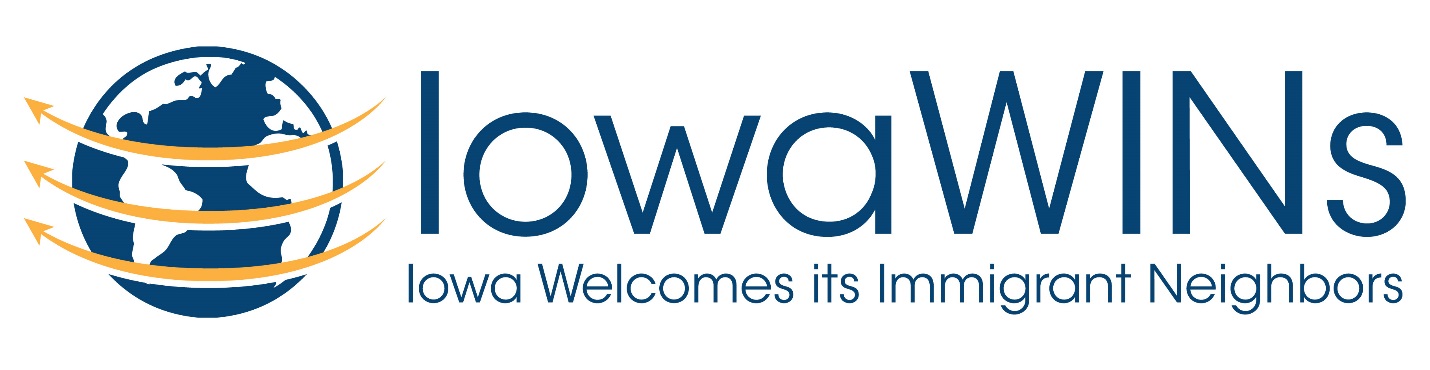 Iowa WINS (Iowa Welcomes Immigrant Neighbors) CommissionThursday, 11/1 at 6:30 PMConference Call option: Call (408) 650-3123   Access Code: 530-244-389First Presbyterian Church902 S. Walnut StMt. Pleasant, IA 52641OUR VISION:That the greater Mount Pleasant community would be an inclusive and hospitable community that welcomes people from across the world looking for a new home.In order to achieve that vision, the MISSION OF IowaWINs is to:Identify the issues that newcomers face here, to provide solutions and help integrate them with the community at large.Build relationships among the diverse members of our community.Build and maintain the infrastructures and sustainable programs that improve opportunity and services now and for future generations of immigrants.Provide educational and cultural outlets to the community to learn more about the people (and their needs) who come to Mount Pleasant.  AgendaIntroductions and thank you’s Statement from July 2016 IowaWINs MeetingUpdate on status of immigrant men detained by ICE and their families3 men are still detained due to prior deportation charges1 is scheduled for sentencing at 4 PM on 11/7 in Davenport1 is scheduled for a status conference on 1/10/20191 is determining whether to proceed with an appeal processFamily supportPhysical donations and Food PantryWinter clothingChristmas giftsEducation supportFinancial Oversight and Fundraising – Update on funds raisedOctober 26th fundraising luncheon in Fairfield – big success with about 240 people attendingOctober 26th fundraising event in Davenport – another big success with about $4,000 raised in cash, plus pantry donations and 20+ winter coatsEnhance Henry County grant submitted on 10/30/2018IowaWINs Auction on November 8th at First Presbyterian Church starting at 6 PM80+ items/services donatedThanks to Jerry’s Restaurant for donating pizza for the event – free will offeringGovernmental contact/Updates to Google DriveMeeting with local officials on 9/28 (Notes on Google Drive)Events and event planningFairfield International EventsInternational Day of Peace Symposium, Friday, 9/21Bob Mueller is moderated a panel discussion on immigrationIowaWINs and LULAC information tables – Annalisa and Bob staffed for IowaWINs and David Suarez staffed for LULACInternational Festival, Saturday, 9/22IowaWINs and LULAC staffed information tables – Jane Martin, Annalisa and Tammy staffed for IowaWINS; David Suarez staffing for LULACSam Riepe - West Union Mennonite on October 7 – Sam sent a report that 30-50 people attended his presentation.  He received several questions afterwards with people expressing a desire to help. Pastor Trey, Julieta and Tammy were part of a University of Iowa Panel Discussion moderated by Nicole Novak on the ICE raids on Monday, 10/22 along with Natalia from Eastern Iowa Community Bond project and Dan Vondra, immigration attorney representing many of the Mt. Pleasant men. Tammy Shull spoke to the Burlington chapter of the DAR (Daughters of the American Revolution) about immigration on 10/25Pastor Trey is talking with the Quad Cities Unitarian Church on 11/3Tammy will be talking with the local Knights of Columbus on 11/6.Media/Social MediaCatholic Messenger article – Visit with families on October 18 at the Catholic Church.  Maria Mellado was an interpreter.  Julieta encourages families to attend.Dutch Public Broadcasting – Sunday 10/21 and 10/22 – Reporters will be present at services but will not be taking photos or recording.  Bob Mueller and Trey are hosting them for a dinner after Sunday services.  They will also be present on Monday during regular Food Pantry and Financial hours to meet with families.We have had some great media coverage in advance of the 10/26 Fairfield and Davenport fundraisers:KYOU Fox News Report  https://drive.google.com/file/d/1sNINOKZYaUdgWsXfiYb6jHC74I3tugkO/viewQuad City Times http://qctimes.com/news/local/article_e8f17f75-049f-551f-9435-6de56ff661be.htmlRevised list of new posts to Google Drive: https://drive.google.com/file/d/1s4-fNqgl-lEx-3s_4Js99B5vwYINjF43/viewPosted	                 Title10/30/2108   	Politicizing Immigration Wears Thin in Iowa10/24/2018		AUCTION Flyer	10/23/2018		Unions Can Protect Workers From Deportation. This Coalition of                         3.5 Million Is Showing How10/16/2018		Meeting with Local Officials10/16/2018		We Stopped ICE From Getting an Extra Billion; Now Let?s Defund It Totally10/14/2018		The only lawyer in town - a lonesome figure stands up for immigrant10/09/2018		DEVIN NUNES’S FAMILY FARM IS HIDING A POLITICALLY EXPLOSIVE SECRET10/03/2018		Stymied By Waits To Seek Asylum Legally, Some Immigrants Crossed Illegally, A New Government Report Finds 10/01/2018		Immigrants could be required to show credit scores if they want to stay in the U.S.10/01/2018		ICE Is Giving More Local [Police] the Powers of Immigration Agents. It?s Been a Disaster10/01/2018		Migrant  Children Moved Under  Cover of  Darkness to a Texas Tent City10/01/2018		Thousands Could Be Deported As Government Targets Asylum Mills' Clients09/26/2018		Trump?s Latest Assault on Immigrants Shreds a Half-Century of Reform09/26/2018		CLIN draft Public charge rule released09/22/2018		New Senate Bill Would Allow Indefinite Detention of Migrant Families09/22/2018		ICE arrested undocumented immigrants who came forward to take in undocumented children09/20/2018		Keep ICE Out of Iowa toolkit09/18/2018		Grassley letter of September 18, 201809/17/2018		Iowa WINS Workbook09/16/2018		Seeking asylum in the U.S. under Trump09/13/2018		As many as 1,000 parents separated from their children are getting a second chance to stay in the US09/12/2018		COMMUNITY SAFETY AND SECURITY ACT OF 2018 -- HR 669109/11/2018		By the Numbers: Manipulation of the Appropriations Process (DHS/ICE)09/08/2018		How Much Funding Does ICE Get? Trump Wants To Bump It Up By Nearly $1 Billion09/08/2018		ICE FY18 Budget09/04/2018		Candidate Immigration Question Guide09/04/2018		How does SF 481 affect Iowans09/04/2018		Immigration in small-town Iowa: One church reaches out to the community09/01/2018		Social Justice Resource Center September NewsletterTwo new videos from KYOU Fox in Videos folderEvents and event planningFairfield International EventsInternational Day of Peace Symposium, Friday, 9/21Bob Mueller is moderated a panel discussion on immigrationIowaWINs and LULAC information tables – Annalisa and Bob staffed for IowaWINs and David Suarez staffed for LULACInternational Festival, Saturday, 9/22IowaWINs and LULAC staffed information tables – Jane Martin, Annalisa and Tammy staffed for IowaWINS; David Suarez staffing for LULACSam Riepe - West Union Mennonite on October 7 – Sam sent a report that 30-50 people attended his presentation.  He received several questions afterwards with people expressing a desire to help. Catholic Messenger article – Visit with families on October 18 at the Catholic Church.  Maria Mellado was an interpreter.  Julieta encourages families to attend.Dutch Public Broadcasting – Sunday 10/21 and 10/22 – Reporters will be present at services but will not be taking photos or recording.  Bob Mueller and Trey are hosting them for a dinner after Sunday services.  They will also be present on Monday during regular Food Pantry and Financial hours to meet with families.Pastor Trey, Julieta and Tammy were part of a University of Iowa Panel Discussion moderated by Nicole Novak on the ICE raids on Monday, 10/22 along with Natalia from Eastern Iowa Community Bond project and Dan Vondra, immigration attorney representing many of the Mt. Pleasant men. Tammy Shull spoke to the Burlington chapter of the DAR (Daughters of the American Revolution) about immigration on 10/25We have had some great media coverage in advance of the 10/26 Fairfield and Davenport fundraisers:KYOU Fox News Report  https://drive.google.com/file/d/1sNINOKZYaUdgWsXfiYb6jHC74I3tugkO/viewQuad City Times http://qctimes.com/news/local/article_e8f17f75-049f-551f-9435-6de56ff661be.htmlPastor Trey is talking with the Quad Cities Unitarian Church on 11/3Tammy will be talking with the local Knights of Columbus on 11/6.Christmas Events?Next meeting date to be determined at the meeting.Thanks,Tammy Shulltammyshull@windstream.net